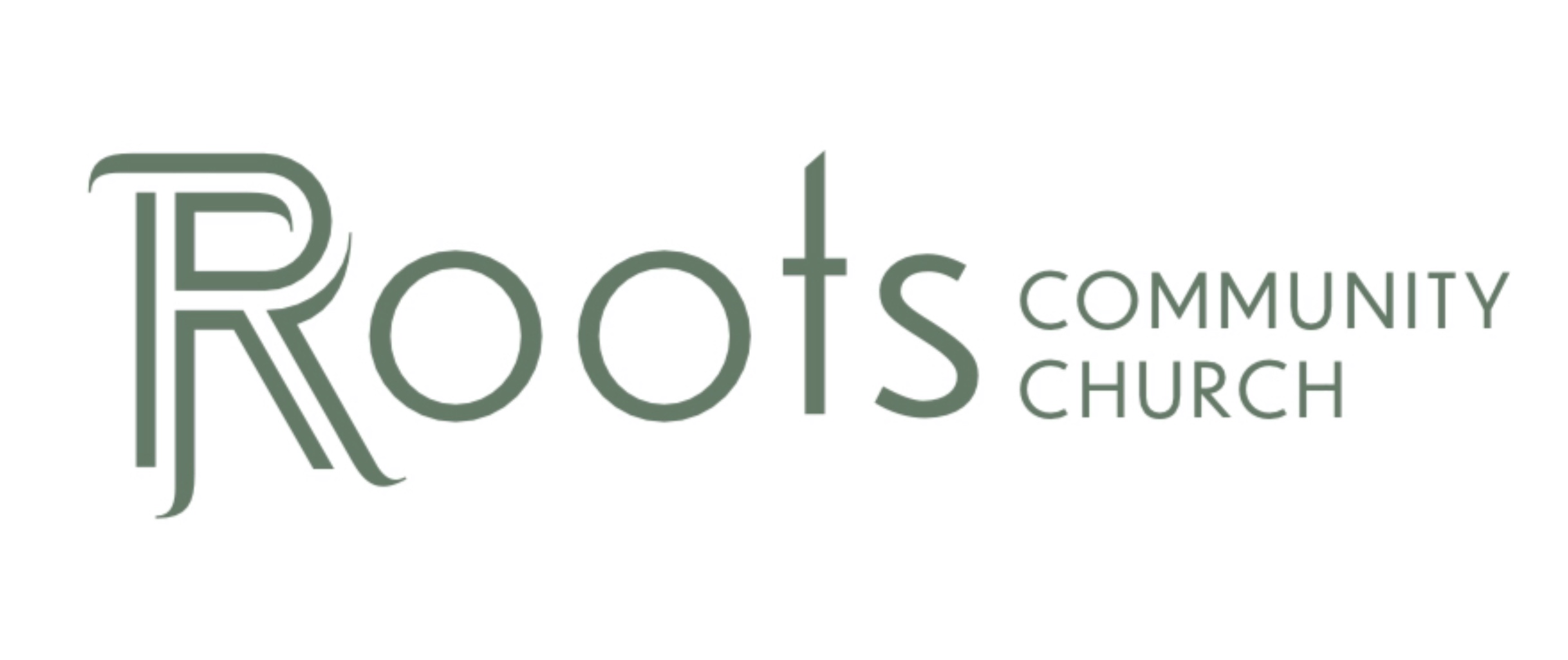 RCC Phoenix – 9.4.22 – Colossians (Week 7)Colossians 3:12-17 NLT“Since God chose you to be the holy people he loves, you must clothe yourselves with tenderhearted mercy, kindness, humility, gentleness, and patience. Make allowance for each other’s faults, and forgive anyone who offends you. Remember, the Lord forgave you, so you must forgive others. Above all, clothe yourselves with love, which binds us all together in perfect harmony. And let the peace that comes from Christ rule in your hearts. For as members of one body you are called to live in peace. And always be thankful. Let the message about Christ, in all its richness, fill your lives. Teach and counsel each other with all the wisdom he gives. Sing psalms and hymns and spiritual songs to God with thankful hearts. And whatever you do or say, do it as a representative of the Lord Jesus, giving thanks through him to God the Father.”The ________________ SevenClothe ________________ in Humility & ForgivenessBelievers in Christ need to make humility, mercy, kindness, gentleness, patience, and forgiveness ________________. Give ________________Everybody’s Got A ________________. ________________ Binds Us Together________________ are bands of tissue that help connect bones, joints and organs and hold them in place.They have several important jobs that help you move properly. They…Allow the joint to move in the direction(s) it was meant to move.Hold bones together.Make sure that joints don’t twist.Stabilize muscles and bones.Strengthen joints.Prevent bones from dislocating.John 13:34-35 NLT“So now I am giving you a new commandment: Love each other. Just as I have loved you, you should love each other. Your love for one another will prove to the world that you are my disciples.”________________ Should Rule Our HeartLuke 2:1-3 NLT“At that time the Roman emperor, Augustus, decreed that a census should be taken throughout the Roman Empire. (This was the first census taken when Quirinius was governor of Syria.) All returned to their own ancestral towns to register for this census.”1 Timothy 1:17 NLT“All honor and glory to God forever and ever! He is the eternal King, the unseen one who never dies; he alone is God. Amen.”Council Each Other with ________________ WisdomJames 1:5 NLT“If you need wisdom, ask our generous God, and he will give it to you. He will not rebuke you for asking.”________________ to God with Cheerful HeartsChristian Songs:Are take-home ________________.Remind us of God’s ________________. Assist us in ________________ our lives with the message of Christ. Are a tool in fighting ________________.Singing reflects the ________________ of our heart. ________________ Christ WellExodus 20:7 ESV“You shall not take the name of the Lord your God in vain, for the Lord will not hold him guiltless who takes his name in vain.”“Do not ________________ the name of Almighty God with ________________ or sinful actions.”